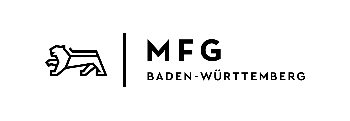 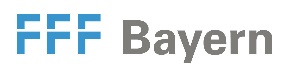 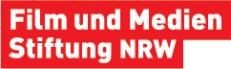 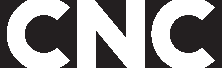 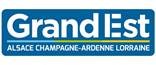 Deutsch-Französischer Förderfondsfür die gemeinsame Entwicklung fiktionaler Fernsehserien(Version 24.07.2018)Das CNC, die Region Grand-Est und die Länderförderungen Film- und Medienstiftung Nordrhein-Westfalen, FFF Bayern und MFG Baden-Württemberg haben zusammen einen Fonds eingerichtet, um die gemeinsame Entwicklung von Koproduktionen fiktionaler Fernsehserien zu unterstützen.ALLGEMEINE GRUNDSÄTZEDas Projekt muss für Frankreich und für mindestens eines der Bundesländer Baden-Württemberg, Bayern oder Nordrhein-Westfalen von besonderem kulturellem und wirtschaftlichem Interesse sein.Mindestens einer der ausführenden Produzenten muss in Frankreich ansässig sein.Mindestens einer der ausführenden Produzenten muss in Deutschland ansässig sein.Die Beteiligung der Koproduzenten aus beiden Ländern soll annähernd paritätisch sein.Die Koproduzenten müssen gemeinsam die Rechte am Projekt halten.AUSWAHLVERFAHREN UND FÖRDERMODALITÄTENDie Koordination des Verfahrens übernehmen das CNC für die französische Seite und die MFG Filmförderung Baden-Württemberg für die deutsche Seite gemeinsam.Ablauf1)	Die Koproduzenten übersenden ihre Anträge (deutsche und frz. Fassung, s. Punkt 4) per Mail an die Kontaktpersonen der beiden Länder (s. Punkt 6).2) 	Werden die Projektunterlagen von beiden Parteien als förderfähig eingestuft, werden sie an die Auswahlkommission weitergeleitet.3) 	Die Fördermittel des Fonds werden durch Entscheidung des CNC Vorsitzenden und der jeweils zuständigen deutschen Länderförderung vergeben.4) 	Die Auszahlung der Fördermittel an Produzenten mit Sitz in Frankreich obliegt dem CNC, die Auszahlung an Produzenten mit Sitz in Deutschland der jeweiligen Länderförderung und setzt den Abschluss eines entsprechenden Fördervertrages voraus.  Der Fördervertrag regelt u. a. die Auszahlungsmodalitäten und die Bedingungen, unter denen die Förderung zurückgezahlt werden muss.Der Durchführungszeitraum beträgt 18 Monate.In Deutschland sind die Regelungen der jeweiligen Förderinstitution zum Regionaleffekt zu beachten. Kommission Die Kommission besteht aus sechs Mitgliedern, die für jeweils ein Jahr ernannt werden. Zwei Mitglieder werden vom CNC berufen, ein Mitglied wird von der Region Grand Est berufen, die übrigen drei werden von den drei deutschen Vertragsparteien einvernehmlich bestimmt. Dabei ist auf eine ausgewogene Zusammensetzung der Kommission aus Branchenvertretern und Vertretern der betroffenen Institutionen zu achten. Höhe der FörderungDie maximale Förderhöhe pro Projekt beträgt € 50.000.Die Förderung darf 80 % der kalkulierten Vorbereitungskosten nicht überschreiten. Die Förderung wird als bedingt rückzahlbares Darlehen vergeben.Rückzahlung der FörderungDas Darlehen wird bei Realisierung der Serie oder Veräußerung der Rechte an der Serie zurückgezahlt. KALKULATIONFolgende Kosten können als förderbare Kosten anerkannt werden:Vergütung für die AutorenAusgaben für den Erwerb von literarischen und künstlerischen Rechten, einschließlich ggfs. Erwerb von Rechten von ArchivbildernLöhne und Gehälter und damit verbundene Lohnsteuern des zu dem entsprechenden Zeitraum in der Entwicklung des Projektes involvierten Personals Motivtour-AusgabenAusgaben für VFX Tests Ausgaben, die mit der Suche und Vorauswahl der ausübenden Künstler verbunden sindAusgaben für technische Beratung, Dokumentation und ArchivsucheAusgaben für die Suche von finanziellen Partnern im Rahmen der geplanten KoproduktionAusgaben für RechtsberatungProduzentenhonorare, die bis zu 2,5% der Entwicklungskosten betragen, sowie Handlungskosten, die bis zu 7,5% der Entwicklungskosten betragen, können einbezogen werden.ANTRAGSTELLUNG Zur Antragstellung reichen die Koproduzenten - bis zum 15. Oktober 2018 - jeweils in deutscher und französischer Sprache folgende Unterlagen ein:Das Antragsformular (xls zum download) in digitaler Form und in Papierformeinen vollständigen Antrag in digitaler Form (PDF) in zwei Exemplaren, einen in deutscher und einen in französischer Sprache, der die folgenden Unterlagen enthält (in dieser Reihenfolge):‚Vor-Serienbibel‘ (Konzept, Vorstellung der Figuren, ausführliche Synopsis und Storyline der Serie bzw. Zusammenfassungen der Folgen zur Vorstellung des Gesamtprojekts, erste Angaben zur künstlerischen Ausrichtung der Serie…)Absichtserklärung der Drehbuchautoren/Produzenten mit Darstellung der künstlerischen Entscheidungen und Herausforderungen bei der gemeinsamen Projektentwicklung sowie des künstlerischen Bezugs zu Frankreich und dem betreffenden deutschen Bundesland sowie der einzelnen Projektentwicklungsschritte und Begründung der Notwendigkeit einer Finanzierung durch den FondVita der Produktionsfirmen, des Drehbuchautors/der Drehbuchautoren, ggf. des Regisseurs/der Regisseure Kalkulation der voraussichtlichen Entwicklungskosten mit Ausweis der deutschen und französischen KostenFinanzierungsplan für die ProjektentwicklungVoraussichtliche Zeitplanung der ProjektentwicklungNachweise (Verträge, ggf. auch Optionen) der Format- und Drehbuch-Rechte einschließlich der Rechte an ggf. genutzten literarischen Vorlagenfür die Koproduzenten verbindlicher Vertrag über die gemeinsame Entwicklung der SerieAuszüge aus den einschlägigen HandelsregisternKALENDER 2018Einreichfrist: 15. Oktober 2018Kommissionssitzung: Ende November 2018KONTAKTEIn Deutschland:Film- und Medienstiftung NRW GmbH	Christina Bentlage	Kaistraße 14	40221 Düsseldorf	0211 930 50 20	ChristinaBentlage@filmstiftung.deFFF Bayern	Gabriele Pfennigsdorf	Sonnenstr. 21	80331 München	089 54460211	gabriele.pfennigsdorf@fff-bayern.deMFG Medien- und Filmgesellschaft Baden-Württemberg mbH	Robert Lanig	Breitscheidstr. 4	70174 Stuttgart	0711 90715401	lanig@mfg.deIn Frankreich: CNC291, Boulevard Raspail75 675 Paris Cedex 14 	Nicolas Blaise 		nicolas.blaise@cnc.fr	+33 1 44 34 35 32 	Magalie Armand       	magalie.armand@cnc.fr	+33 1 44 34 38 82       	Alice Delalande       	alice.delalande@cnc.fr	+33 1 44 34 34 01Région Grand EstMarie-Alix Fourquenay1, place Adrien Zeller67070 Strasbourg Cedex+33 3 88 15 39 89Marie-Alix.Fourquenay@grandest.fr